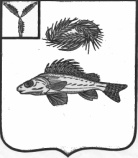 ГЛАВАМУНИЦИПАЛЬНОГО ОБРАЗОВАНИЯ ГОРОД ЕРШОВ
ЕРШОВСКОГО МУНИЦИПАЛЬНОГО  РАЙОНАСАРАТОВСКОЙ ОБЛАСТИПОСТАНОВЛЕНИЕ  от  01 марта 2023 года  № 3О      назначении    публичных    слушаний    по проекту      внесения    изменений   в   Правила   благоустройства  территории муниципального    образования     город     Ершов       Ершовского муниципального района  Саратовской области        	В соответствии со ст. 28 Федерального закона от 06.10.2003 г. № 131-ФЗ «Об общих принципах организации местного самоуправления в Российской Федерации», ст. 5.1. Градостроительного кодекса Российской Федерации, статьей 11 Устава муниципального образования город Ершов Ершовского муниципального района Саратовской области, Положением о публичных слушаниях, проводимых на территории муниципального образования город Ершов,  ПОСТАНОВЛЯЮ:       1. Назначить проведение публичных слушаний по проекту внесения изменений в Правила благоустройства территории муниципального образования город Ершов Ершовского муниципального района Саратовской области с участием граждан, проживающих на территории муниципального образования город Ершов, согласно приложению.       2.  Организатором публичных слушаний определить комиссию в составе:председателя комиссии – Асипенко Сергея Викторовича, первого заместителя главы администрации Ершовского муниципального района;заместителя председателя комиссии - Целик Вадима Викторовича, начальника отдела строительства, архитектуры, и благоустройства, главного архитектора администрации Ершовского муниципального района;секретаря комиссии – Смирновой Татьяны Васильевны, заместителя начальника отдела строительства, архитектуры, и благоустройства администрации Ершовского муниципального района;членов комиссии: 	  - Головатовой Ольги Викторовны, начальника отдела правового обеспечения и по взаимодействию с представительным органом  администрации Ершовского муниципального района;– Голиковой Людмилы Михайловны, заместителя председателя Совета МО город Ершов.     	 3. Организатору публичных слушаний, в целях разъяснения  положений проекта о внесении изменений в Правила благоустройства на территории муниципального образования город Ершов, провести необходимые мероприятия по подготовке и проведению публичных слушаний в соответствии с требованиями  ст.5.1 Градостроительного кодекса РФ и Положением о публичных слушаниях, проводимых на территории муниципального образования город Ершов, утвержденным решением Совета муниципального образования город Ершов от 25 июля 2016 года № 39-244.    	4. Разместить проект о внесении изменений в Правила  благоустройства территории муниципального образования город Ершов (далее – Проект), подлежащего рассмотрению на публичных слушаниях на официальном сайте МО г. Ершов, размещенном на официальном сайте администрации Ершовского муниципального района в сети Интернет http://adminemr.ru/,рублика «Публичные слушания» и на официальном сайте администрации ЕМР в рублике «Градостроительство» в течение семи дней со дня опубликования оповещения о назначении публичных  слушаний .    5.Участники публичных слушаний, прошедшие идентификацию (предоставление сведений о себе - фамилия, имя, отчество, дата рождения, адрес места жительства/регистрации) имеют право вносить предложения и замечания по проекту, подлежащему рассмотрению на публичных слушаниях:          – в письменной или устной форме в ходе проведения заседания публичных слушаний;         –  в письменном виде в адрес Комиссии  до 29 марта 2023 года по рабочим дням с 9.00 до 17.00 по адресу: г. Ершов, ул. Интернациональная, д. 7, кабинет N 10 (отдел строительства, архитектуры и благоустройства администрации  Ершовского муниципального района)  ежедневно с 9-00 часов до 12-00 часов и с 13-00 часов до 16-00 часов, кроме субботы, воскресенья и нерабочих праздничных дней или в форме электронного документа на адрес электронной почты g.p.a72@yandex.ru .  ;         – посредством записи в книге (журнале) учета посетителей экспозиции проекта, подлежащего рассмотрению на публичных слушаниях.    5. Провести публичные слушания 3 апреля  2023 года в 16.00 часов в зале заседаний  администрации Ершовского муниципального района (г.Ершов, ул.  Интернациональная  , д. 7).    6.   Настоящее  постановление подлежит официальному опубликованию  и размещению в сети Интернет на официальном сайте  муниципального образования  город  Ершов, размещенном на официальном сайте администрации Ершовского муниципального района http://adminemr.ru/.                                                                                                 А.А.Тихов                                                     ПРОЕКТ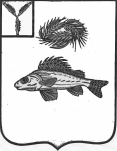 СОВЕТМУНИЦИПАЛЬНОГО ОБРАЗОВАНИЯ ГОРОД ЕРШОВЕРШОВСКОГО МУНИЦИПАЛЬНОГО РАЙОНАСАРАТОВСКОЙ ОБЛАСТИ(четвертого созыва)РЕШЕНИЕ от                  2023 года  №О      внесении  дополнений   в решение   Советамуниципального     образования    город  Ершовот 24 декабря 2019 года  №21-120 «О  Правилахблагоустройства  территории   муниципального       образования     город      Ершов        Ершовского       муниципального  района  Саратовской области»      	В соответствии с Федеральным законом от 6 октября 2003 года №131-ФЗ «Об общих принципах организации местного самоуправления в Российской Федерации», на основании информации прокуратуры Ершовского района, руководствуясь Уставом муниципального образования город Ершов, Совет муниципального образования город Ершов РЕШИЛ:     	1. Внести в приложение к решению Совета МО г. Ершов № 21-120 от 24.12.2019 «О Правилах благоустройства территории  муниципального  образования  город Ершов Ершовского муниципального района Саратовской области» следующие изменения:     	 1.1.Пункт 2.22 Правил благоустройства дополнить подпунктом 2.22.8 следующего содержания:«2.22.8. На внешней поверхности нежилых зданий, строений, сооружений, многоквартирных домов и объектов индивидуального жилищного строительства на территории муниципального образования запрещается нанесение и размещение надписей и (или) изображений: - содержащих призывы к совершению противоправных действий; - призывающих к насилию и жестокости; - порочащих честь, достоинство и (или) деловую репутацию физических и (или) юридических лиц; - содержащих информацию порнографического характера либо изображения нетрадиционных сексуальных отношений; - демонстрирующих процессы курения и потребления алкогольной продукции; - содержащих наименования табака, табачной продукции, табачных изделий и курительных принадлежностей, в том числе трубок, кальянов, сигаретной бумаги, зажигалок, а также наименования алкоголя, алкогольной продукции; - содержащих указание на то, что изображение одобряется органами государственной власти или органами местного самоуправления либо ихдолжностными лицами, за исключением случаев размещения информации об органе государственной власти, органе местного самоуправления, организующем нанесение изображения на объект; - содержащих бранные слова, непристойные и оскорбительные образы, сравнения и выражения, в том числе в отношении пола, расы, национальности, профессии, социальной категории, возраста, официальных государственных символов (флагов, гербов, гимнов), религиозных символов, объектов культурного наследия (памятников истории и культуры) народов Российской Федерации и мира; - наркотических средств, психотропных веществ и их прекурсоров, растений, содержащих наркотические средства или психотропные вещества либо их прекурсоры, и их частей, содержащих наркотические средства или психотропные вещества либо их прекурсоры, а также изображений, побуждающих к их незаконному потреблению; - взрывчатых веществ и материалов, за исключением пиротехнических изделий; - побуждающих несовершеннолетних к совершению действий, представляющих угрозу их жизни и (или) здоровью, в том числе к причинению вреда своему здоровью;- направленных на дискредитацию использования Вооруженных Сил Российской Федерации в целях защиты интересов Российской Федерации и ее граждан, поддержания международного мира и безопасности.Надписи, изображения, запрещенные к нанесению в соответствии с пунктом  2.22.8 настоящего решения, подлежат удалению лицами, организовавшими или выполнившими нанесение надписей, изображений, а в случае если такие лица неизвестны, - собственниками (правообладателями) зданий, строений, сооружений, помещений в них, на внешние поверхности которых нанесены такие надписи, изображения, незамедлительно при их самостоятельном выявлении либо при первом получении сведений о размещении таких надписей, изображений от граждан, организаций, органов государственной власти, местного самоуправления, их должностных лиц). Работы по устранению нарушений отделки фасадов и их отдельных элементов в многоквартирных домах производятся лицами, осуществляющими управление многоквартирными домами, в порядке, установленном федеральным законодательством.».3. Настоящее решение вступает в силу со дня его официального опубликования. Глава  муниципального  образования                                                 А.А. Тихов